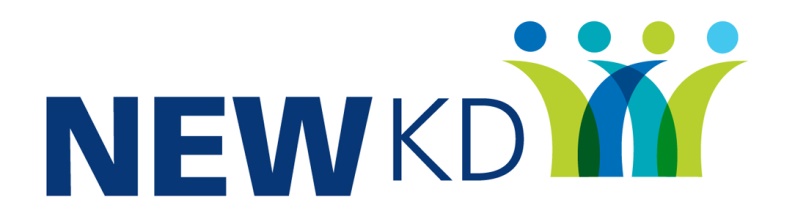 is seeking to recruit a SMART/DRIVE Co-ordinator  NEWKD is a local development operating across the North, East and West Kerry including Tralee, Castleisland, Listowel and Dingle.  We deliver a range of programmes that aim to improve the quality of life for all the people within our community.NEWKD and the Cork Local & Southern Regional Drug and Alcohol Task Force in conjunction with HSE Addiction services are recruiting for the post of SMART/DRIVE Co-ordinator. The SMART Recovery Co-ordinator will support the growth of SMART Recovery in the Cork & Kerry region along with supporting peer facilitators in the region.  The DRIVE Co-ordinator is the named person within Drug & Alcohol Task Force (DATF) areas with responsibility for leading on the delivery of the DRIVE inter-agency model. The role is aligned to the 2021 DRIVE Report (Data-driven Community intervention model to respond to Drug Related Intimidation and Violence Engagement in Ireland).   The position involves working a 35 hour week, for a 2 year fixed contract, based in Kinvara House, Dublin Hill, Cork and covering the areas of Cork City, Cork County and Kerry.Salary and Benefits: 49,041, 50,210, 51,637, 54,315, 55,918, 57,910, 59,914 LSIsEssential:Third level qualification in relevant field3 years+ work experience in development and delivery of training3 years+ work experience of interagency workingUnderstanding of the impact of drugs and drug crime within communitiesExcellent report writing skillsExcellent communication and presentation skillsExcellent IT skillsDesirable:Training development and delivery skillsCommunication, inter agency relationship building and people skillsCoordination and project delivery skillsExperience and understanding of community developmentGarda Vetting will apply.  Under 18s work may be requiredFor full particulars of the post and the application process, please log onto www.newkd.ie. To apply:  email a cv and cover letter clearly stating the position you are applying for to jobapplication@newkd.ie.  Closing date for receipt of applications Thursday 3rd November at 12noon.Shortlisting may apply.  Canvassing will disqualify.  NEWKD is an equal opportunities employer.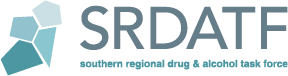 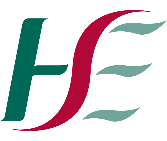 